РЕПУБЛИКА СРБИЈА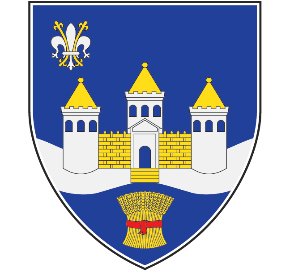 ГРАД ШАБАЦГРАДСКА УПРАВА ГРАДА ШАПЦАПРИЈАВА НА ЈАВНИ КОНКУРС за  финансирање/суфинансирање програма рада / пројекта удружења грађана и фондација  са територије града Шапца, у области социјалне и здравствене заштите за 2024. годинуI ОПШТЕ ИНФОРМАЦИЈЕII УДРУЖЕЊЕ / ФОНДАЦИЈА1. Молимо вас да попуните табелу2. Који су циљеви  или мисија удружења/ фондације? (На пример, шта бисте рекли ако би укратко требало да објасните зашто удружење постоји?)Информације о капацитету удружења/ фондације:III ОПИС НАЦРТА  ПРОГРАМА РАДА /ПРОЈЕКТА1.  Опис проблема који ће се решавати (зашто је решавање овог проблема важно, ко је погођен проблемом, колико грађана/ки је погођено проблемом, ко је надлежан за решавање датог проблема? Да ли се неко бави решавањем овог проблема? Да ли сте већ предузимали ове или сличне активности на решавању овог проблема?) 2.  Циљ који се жели постићи програмом рада / пројектом:3. Методе које ће се користити/примењивати  (на који начин решавате проблем, опишите, који би били појединачни кораци, ко би био укључен...) 4. Које кључне активности планирате да спроведете да бисте остварили циљ програма рада / пројекта?Попуните табелу у прилогу, наведите само кључне активности. Ако желите да додате неке информације, унесете их испод табеле.  5. Које организације и/или појединци из заједнице ће вам бити подршка у реализацији пројекта:6. Да ли имате партнера/е на пројекту? Навести назив партнера и његову улогу у реализацији пројекта.НАЦРТ БУЏЕТА ПРОГРАМА РАДА / ПРОЈЕКТАПотребна средства за реализацију програма рада/ пројектаТрошкови реализације програма рада /пројекта								____________________________								потпис и печат овлашћеног лица1. Назив удружења/фондације: 1. Назив удружења/фондације: 2. Адреса (улица, поштански број, град):2. Адреса (улица, поштански број, град):3. Матични број:3. Матични број:4. ПИБ: 4. ПИБ: 5. Име и презиме заступника удружења/фондације5. Име и презиме заступника удружења/фондације6. Тел/ Мобилни тел.заступника:7. E-mail: 8. Контакт особа задужена за пројекат: 8. Контакт особа задужена за пројекат: 9. Тел/ Мобилни тел.особе задужене за пројекат:10. E-mail: 11.Радни назив  програма рада/пројекта: 11.Радни назив  програма рада/пројекта: 12. Трајање пројекта (оквирно): 12. Трајање пројекта (оквирно): 13. Област деловања у оквиру које ће се програм рада/ пројекат реализовати: (заокружити једну или више области):1)   социјално-хуманитарне активности (подршка особама у стању социјалне потребе, старим особама, особама са инвалидитетом, особама са сметњама у развоју, Ромима, самохраним родитељима, особама у ризику и особама леченим од болести зависности итд.),2)    психосоцијална и здравствена рехабилитација корисника борачко-инвалидске заштите,3)   организовање и спровођење активности са циљем укључивања чланова удружења ради квалитетнијег коришћења слободног времена (радионице, обуке, манифестације, итд.),4) активности усмерене на превентивно деловање у циљу спречавања настанка инвалидности,5)    активности на интеграцији особа са инвалидитетом у окружење,6)  активности усмерене на побољшање положаја и квалитета живота особа оболелих од болести од већег социјално-медицинског значаја, у складу са прописима о здравственој заштити,7) активности које доприносе социјалној укључености друштвено осетљивих група, остваривању и унапређењу одређеног заједничког или општег циља у интересу развоја социјалне заштите у  граду Шапцу,8)   активности које доприносе елиминацији различитих облика дискриминације,9)   активности усмерене на превенцију болести и промоцију здравља и здравих стилова живота,10)  активности усмерене на превенцију насиља и активности у циљу подршке жртвама насиља.13. Област деловања у оквиру које ће се програм рада/ пројекат реализовати: (заокружити једну или више области):1)   социјално-хуманитарне активности (подршка особама у стању социјалне потребе, старим особама, особама са инвалидитетом, особама са сметњама у развоју, Ромима, самохраним родитељима, особама у ризику и особама леченим од болести зависности итд.),2)    психосоцијална и здравствена рехабилитација корисника борачко-инвалидске заштите,3)   организовање и спровођење активности са циљем укључивања чланова удружења ради квалитетнијег коришћења слободног времена (радионице, обуке, манифестације, итд.),4) активности усмерене на превентивно деловање у циљу спречавања настанка инвалидности,5)    активности на интеграцији особа са инвалидитетом у окружење,6)  активности усмерене на побољшање положаја и квалитета живота особа оболелих од болести од већег социјално-медицинског значаја, у складу са прописима о здравственој заштити,7) активности које доприносе социјалној укључености друштвено осетљивих група, остваривању и унапређењу одређеног заједничког или општег циља у интересу развоја социјалне заштите у  граду Шапцу,8)   активности које доприносе елиминацији различитих облика дискриминације,9)   активности усмерене на превенцију болести и промоцију здравља и здравих стилова живота,10)  активности усмерене на превенцију насиља и активности у циљу подршке жртвама насиља.регистарски бројдатум регистрацијеврста регистрације ● Број чланова удружења ● Колико сте до сада реализовали пројеката? ● Највећи до сада постигнути резултат? ● Наведите висину годишњег буџета удружења у последње две године2022. године –2023. године -● Да ли располажете простором за рад?Р.бр.АктивностиПотребни ресурсиВреме трајањаОдговорна особа1.2.3.4.5.ИЗВОР ПРИХОДАВисина планираних средставаМинистарство за рад, запошљавање, борачка и социјална питања РСДруга министарства/државни органиГрад ШабацСопствена средстваОстали извори (фондови ЕУ и сл.)УКУПНИ ПРИХОДИВРСТА ТРОШКОВАЈЕД. МЕРЕБРОЈ ЈЕД.ЦЕНАУКУПНОДиректни трошкови (везани за реализацију програма рада/пројектних активности)1. трошкови хонорара лица која учествују уреализацији пројекта2. трошкови путовања и дневнице за лица која учествују у реализацији пројекта3. трошкови куповине опреме4. трошкови смештаја5.трошкови канцеларијског материјала6.трошкови изнајмљивања простора и опреме7.трошкови куповине материјала за радионице8. транспорт опреме9. осигурање10.финансијске услуге(трошкови банкарске провизије)11.књиговодствене услуге12. штампање публикација и материјала13. Остали трошкови (навести који су трошкови)Укупни директни трошковиИндиректни трошкови (оперативни трошкови)1. Закуп простора2. Стални трошкови (струја, вода, грејање, одношење смећа3.Телефонски, поштански трошкови и трошкови интернета4. Трошкови одржавања хигијене пословног простора (куповина средстава и услуга чишћења пословног простора)Укупни индиректни трошковиУКУПНО